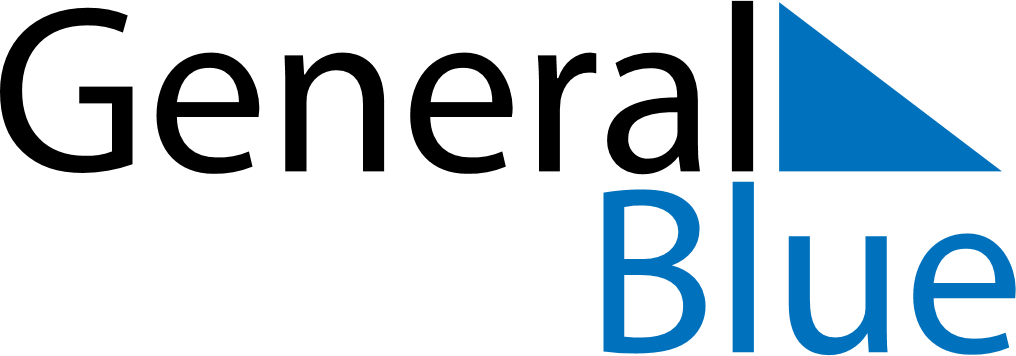 January 2021January 2021January 2021January 2021ArubaArubaArubaSundayMondayTuesdayWednesdayThursdayFridayFridaySaturday112New Year’s DayNew Year’s Day34567889101112131415151617181920212222232425262728292930Betico Croes Day31